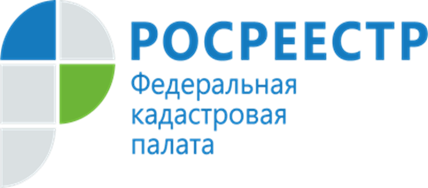 Как узнать кадастровый номер объекта недвижимости подскажет Ярославская кадастровая палатаМногие ярославцы интересуются, как можно узнать кадастровый номер дома, квартиры или земельного участка. Нужно ли для этого лично обращаться в Кадастровую палату или можно воспользоваться каким-то электронным сервисом?«Уникальный кадастровый номер присвоен каждому объекту недвижимости, поставленному на учет. В отличие от почтового адреса, такой номер является неизменным, а значит – является самым надежным идентификатором, который помогает однозначно выделить объект недвижимости среди других», – отмечает директор Ярославской кадастровой палаты Татьяна Сухова.Структура кадастровых номеров одинакова для всех земельных участков и объектов капитального строительства – они состоят из разделенных двоеточиями цифр, обозначающих кадастровый округ (регион), кадастровый район (город или район), кадастровый квартал и порядковый номер самого объекта недвижимости в квартале. Кадастровый номер объекта, расположенного на территории Ярославской области, выглядит так: 76:XX:XXXXXX:XX. Если вы не являетесь собственником, но вам необходимо получить сведения об объекте недвижимости, то узнать информацию можно несколькими способами.1. Кадастровый номер недвижимости можно узнать с помощью Публичной кадастровой карты на официальном сайте ведомства, которая находится в открытом доступе. Зная расположение интересующего объекта недвижимости относительно других участков, зданий или сооружений, найти его очень просто.2. Кадастровый номер объекта недвижимости  будет указан в выписке сведений из Единого государственного реестра недвижимости (ЕГРН).Такие сведения являются общедоступными и предоставляются по запросам любых лиц. В зависимости от вида заказанной выписки в неё будут включены различные разделы. Например, раздел с планом земельного участка имеется не во всех видах выписок из ЕГРН, а кадастровый номер – обязательно будет представлен в каждой. Заказать выписку теперь можно с помощью специального сервиса на сайте Кадастровой палаты, либо любым другим удобным для вас способом.Если вы являетесь собственником недвижимости, то узнать кадастровый номер можно и другими способами, помимо перечисленных выше.1. Кадастровый номер можно обнаружить в документах на недвижимость: в свидетельстве о регистрации права собственности, кадастровом паспорте, выписке из реестра недвижимости, договоре о приватизации или купли-продажи.2. Если у вас отсутствуют документы или в них указан только условный номер, то можно воспользоваться электронным сервисом "Личный кабинет правообладателя" на официальном сайте Росреестра. Также при помощи сервиса собственник недвижимости может узнать и другие сведения о своем объекте недвижимости, например, кадастровую стоимость или площадь объекта.Кадастровый номер может понадобиться при совершении сделок с недвижимостью или подаче документов в государственные органы, для получения сведений об объекте недвижимости.